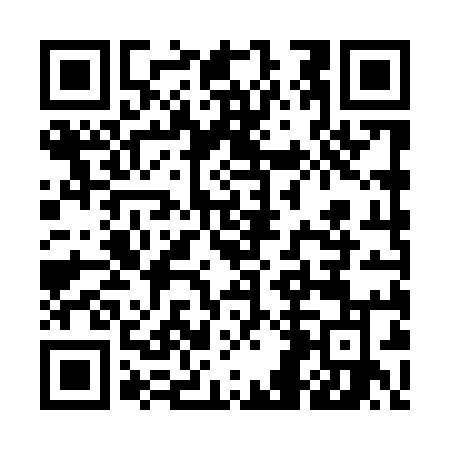 Ramadan times for Przyborowo, PolandMon 11 Mar 2024 - Wed 10 Apr 2024High Latitude Method: Angle Based RulePrayer Calculation Method: Muslim World LeagueAsar Calculation Method: HanafiPrayer times provided by https://www.salahtimes.comDateDayFajrSuhurSunriseDhuhrAsrIftarMaghribIsha11Mon4:224:226:1712:043:555:525:527:3912Tue4:204:206:1412:033:565:535:537:4113Wed4:174:176:1212:033:585:555:557:4314Thu4:154:156:1012:033:595:575:577:4515Fri4:124:126:0712:024:015:595:597:4716Sat4:094:096:0512:024:026:016:017:4917Sun4:074:076:0312:024:046:026:027:5118Mon4:044:046:0012:024:056:046:047:5319Tue4:024:025:5812:014:066:066:067:5520Wed3:593:595:5512:014:086:086:087:5721Thu3:563:565:5312:014:096:096:097:5922Fri3:533:535:5112:004:116:116:118:0123Sat3:513:515:4812:004:126:136:138:0424Sun3:483:485:4612:004:136:156:158:0625Mon3:453:455:4412:004:156:166:168:0826Tue3:423:425:4111:594:166:186:188:1027Wed3:393:395:3911:594:176:206:208:1228Thu3:373:375:3711:594:196:226:228:1429Fri3:343:345:3411:584:206:236:238:1730Sat3:313:315:3211:584:216:256:258:1931Sun4:284:286:3012:585:237:277:279:211Mon4:254:256:2712:575:247:297:299:232Tue4:224:226:2512:575:257:307:309:263Wed4:194:196:2212:575:277:327:329:284Thu4:164:166:2012:575:287:347:349:305Fri4:134:136:1812:565:297:367:369:336Sat4:104:106:1612:565:307:377:379:357Sun4:074:076:1312:565:327:397:399:388Mon4:044:046:1112:555:337:417:419:409Tue4:014:016:0912:555:347:437:439:4310Wed3:573:576:0612:555:357:447:449:45